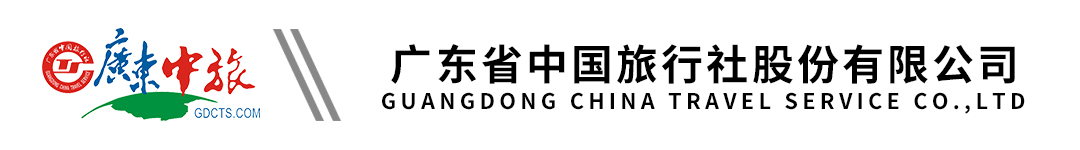 【爆款•文昌火箭发射观礼团】海南海口双动5天丨海花岛丨文昌航天科普中心展览馆丨火箭发射观礼活动丨冯小刚电影公社行程单行程安排费用说明其他说明产品编号XYMJ-20231120H1出发地广州市目的地海口市-文昌市行程天数5去程交通动车返程交通动车参考航班去程：广州南-湛江西08:00-12:00之间动车去程：广州南-湛江西08:00-12:00之间动车去程：广州南-湛江西08:00-12:00之间动车去程：广州南-湛江西08:00-12:00之间动车去程：广州南-湛江西08:00-12:00之间动车产品亮点★孩子的第一场火箭观礼   共同见证祖国荣耀时刻★孩子的第一场火箭观礼   共同见证祖国荣耀时刻★孩子的第一场火箭观礼   共同见证祖国荣耀时刻★孩子的第一场火箭观礼   共同见证祖国荣耀时刻★孩子的第一场火箭观礼   共同见证祖国荣耀时刻天数行程详情用餐住宿D1广州南-湛江西（动车约3小时）-徐闻（车程约2.5小时）-海口（轮渡约1小时40分钟）早餐：X     午餐：X     晚餐：X   海口指定酒店：海口万信至格/宜尚酒店/涵唐或不低于以上标准的备选酒店D2海口-儋州（车程约2小时）早餐：酒店含早，围桌早，不用费用不退     午餐：√     晚餐：X   儋州指定酒店：海花岛欧堡酒店（雅致房），岛下备选酒店：儋州银滩假日酒店/福安泰隆或不低于以上标准的备选酒店D3儋州-文昌（车程约3小时）早餐：酒店含早，不用费用不退     午餐：文昌鸡     晚餐：√   文昌指定酒店：文昌皇马假日天成大酒店/凤凰城酒店或不低于以上标准的备选酒店D4文昌-海口（车程约1小时）早餐：酒店含早，不用费用不退     午餐：√     晚餐：X   海口指定酒店：海口万信至格/宜尚酒店/涵唐或不低于以上标准的备选酒店D5海口-徐闻（轮渡船1小时）-湛江西（车程约2.5小时）-广州南（动车约3.5小时）早餐：酒店含早，不用费用不退     午餐：X     晚餐：X   温馨的家费用包含1、交通：广州南-湛江西往返动车票二等座，徐闻/海安-海口码头往返轮渡船票；1、交通：广州南-湛江西往返动车票二等座，徐闻/海安-海口码头往返轮渡船票；1、交通：广州南-湛江西往返动车票二等座，徐闻/海安-海口码头往返轮渡船票；费用不包含1、合同未约定由组团社支付的费用（包括行程以外非合同约定活动项目所需的费用、游览过程中缆车索道游船费、自由活动期间发生的费用等）。1、合同未约定由组团社支付的费用（包括行程以外非合同约定活动项目所需的费用、游览过程中缆车索道游船费、自由活动期间发生的费用等）。1、合同未约定由组团社支付的费用（包括行程以外非合同约定活动项目所需的费用、游览过程中缆车索道游船费、自由活动期间发生的费用等）。预订须知1、本产品供应商为：广州逍遥民间国际旅行社有限公司，许可证号：L-GD-100806，质监电话：020-83371233）。此团 10 人成团，为保证游客如期出发，我社将与其他旅行社共同委托广州逍遥民间国际旅行社有限公司组织出发（拼团出发），如客人不接受拼团出发，请报名时以书面形式注明。此团由广州逍遥民间国际旅行社有限公司委托旅游目的地具有相应资质的地接社承接本旅行团在当地的接待业务，地接社的相关信息、委派的导游姓名和电话，以及具体车次时间、最终行程（游览顺序）及入住酒店的具体名称等信息，一并在出团前派发的出团通知书行程表中告知，客人对此表示同意。温馨提示1、此线路满10人发团（低于8人安排导游兼司机服务），湛江段以及海南段用车存在分段用车，湛江段安排散拼接驳车。为保证游客可如期出发，我社将与其他旅行社共同组团（拼团出发）退改规则本线路一经确认，退改将按实际损失扣款，敬请悉知，谢谢！